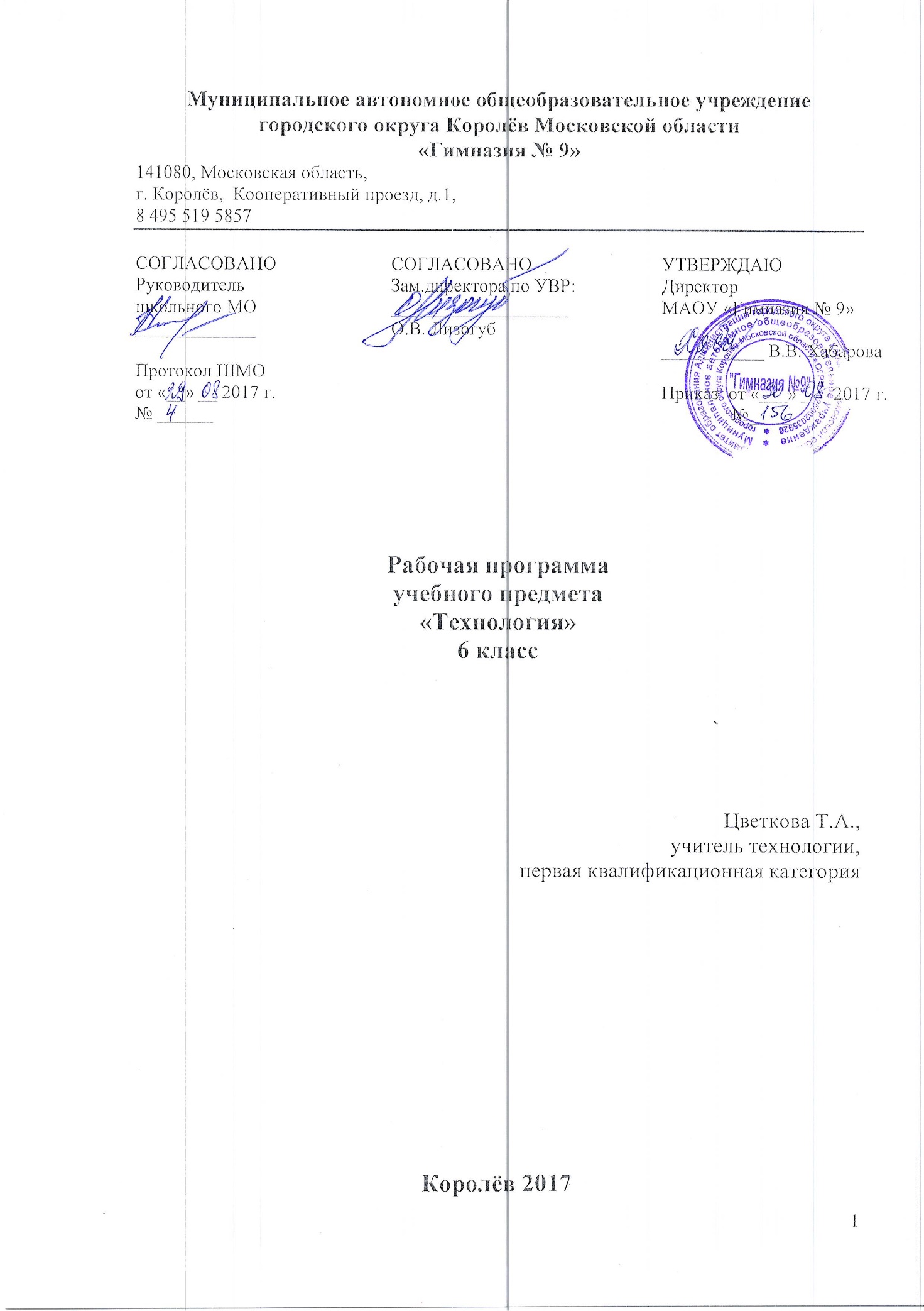 Пояснительная запискаРабочая программа учебного предмета «Технология» составлена в соответствии с требованиями Федерального государственного образовательного стандарта основного общего образования (приказ Министерства образования и науки РФ от 17.12.2010 г. № 1897), с учётом Примерной основной образовательной программы основного общего образования, одобренной решением федерального учебно-методического объединения по общему образованию (протокол от 8 апреля 2015 г. № 1/15), является частью Основной образовательной программы основного общего образования МАОУ «Гимназия №9» городского округа Королёв Московской области.Рабочая программа по технологии ориентирована на учащихся 6 классов. Уровень изучения предмета - базовый. Тематическое планирование рассчитано на 2 учебных часа в неделю в 6 классах, что составляет 70 учебных часов в год.В системе предметов общеобразовательной школы курс технологии представлен в предметной области «Технология». Назначение предмета «Технология» в основной школе состоит в том, чтобы обеспечить формирование и развитие коммуникативной, социально-трудовой, информационной и учебно-познавательной компетенций.Изучение технологии в основной школе направлено на достижение следующих целей:■ формирование представлений о составляющих техносферы, современном производстве и распространённых в нём технологиях;■ освоение технологического подхода как универсального алгоритма преобразующей и созидательной деятельности;■ формирование представлений о технологической культуре производства, развитие культуры труда подрастающего поколения на основе включения обучающихся в разнообразные виды технологической деятельности по созданию личностно или общественно значимых продуктов труда;■ овладение необходимыми в повседневной жизни базовыми (безопасными) приёмами ручного и механизированного труда с использованием распространённых инструментов, механизмов и машин, способами управления отдельными видами бытовой техники;■ овладение общетрудовыми и специальными умениями, необходимыми для проектирования и создания продуктов труда, ведения домашнего хозяйства;■ развитие у обучающихся познавательных интересов, технического мышления, пространственного воображения, интеллектуальных, творческих, коммуникативных и организаторских способностей;■ формирование у обучающихся опыта самостоятельной проектно-исследовательской деятельности;■ воспитание трудолюбия, бережливости, аккуратности, целеустремлённости, предприимчивости, ответственности за результаты своей деятельности, уважительного отношения к людям различных профессий и результатам их труда; воспитание гражданских и патриотических качеств личности;■ профессиональное самоопределение школьников в условиях рынка труда, формирование гуманистически и прагматически ориентированного мировоззрения, социально обоснованных ценностных ориентаций.Для достижения поставленных целей в 6 классах необходимо решение следующих задач:освоение технологических знаний, основ культуры созидательного труда, представлений о технологической культуре на основе включения учащихся в разнообразные виды трудовой деятельности по созданию личностно или общественно значимых изделий;освоение компетенций (учебно-познавательной, коммуникативной, рефлексивной, личностного саморазвития, информационно-технологической, ценностно-смысловой, проектно-исследовательской);проведение традиционных и комбинированных уроков, проведение лабораторных, практических занятий, обобщающих уроков, конкурсов, викторин;выполнение и оформление графических работ;выполнение проектных работ с использованием ИКТ;выполнение ручных работ и работ с использованием инструментов, приспособлений и бытовой техники;изготовление объектов труда в соответствии с содержанием образования в 6 классах;воспитание трудолюбия, бережливости, аккуратности, целеустремленности, предприимчивости, ответственности за результаты своей деятельности, уважительного отношения к людям различных профессий и результатам их труда;овладение способами деятельностей: умение действовать автономно: защищать свои права, интересы, проявлять ответственность, планировать и организовывать личностные планы, самостоятельно приобретать знания, используя различные источники; способность работать с разными видами информации: диаграммами, символами, текстами, таблицами, графиками и т. д., критически осмысливать, полученные сведения, применять их для расширения своих знаний; умение работать в группе: устанавливать хорошие взаимоотношения, разрешать конфликты и т. д..-ознакомление учащихся с ролью технологии в нашей жизни, с деятельностью человека по преобразованию материалов, энергии, информации, с влиянием технологических процессов на окружающую среду и здоровье людей;приобретение знаний по разделам технологии обработки конструкционных материалов, машиноведения, культуры дома, художественной обработки материалов, информационных технологий; -обучение исследованию потребностей людей и поиску путей их удовлетворения; - овладение способами деятельности по решению учебно-производственных задач, связанных с разработкой и изготовлением определенного изделия, технологии его обработки, наладки оборудования, приспособлений и инструментов;формирование общетрудовых знаний и умений по созданию потребительского продукта или услуги в условиях ограниченности ресурсов с учетом требований дизайна и возможностей декоративно-прикладного творчества.Для обучения технологии в МАОУ «Гимназия №9» выбрана содержательная линия учебников «Технология» для 6 классов, которые подготовлены авторским коллективом (А.Т. Тищенко, В.Д. Симоненко). Главные особенности учебно-методического комплекта (УМК) по технологии состоят в том, что они обеспечивают преемственность курсов технологии в начальной школе и в последующих классах основной и средней школы, а также в полной мере реализуют принципы деятельностного подхода, что полностью соответствует миссии и целям гимназии и образовательным запросам обучающихся.Для выполнения всех видов обучающих работ по технологии в 6 классах в УМК имеются учебник, учебные пособия:Тищенко А. Т., Технология. Индустриальные технологии: 6 класс: учебник для учащихся общеобразовательных учреждений / А. Т. Тищенко, В. Д. Симоненко.– М.: Вентана-Граф, 2014.Система контролирующих материалов, позволяющих оценить уровень и качество знаний, умений, навыков обучающихся на входном, текущем и итоговом этапах изучения предмета включает в себя сборники текстовых заданий: тетрадь для практических работ.Нижеуказанные пособия позволяют организовать методическое обеспечение учебного предмета «Технология» 6 классах:Тищенко А. Т.. Технология. Индустриальные технологии. Методическое пособие. 6 класс. М.: Вентана – Граф, 2014Основные формы контроля: диктанты терминологические; тесты: интерактивные, обучающие, тематические; лабораторно-практические работы; практические работы; проверочные работы; зачетные работы; выполнение поузловой операции; выполнение изделия; защита творческих проектов; теория: зачеты и письменные опросы; контрольные работы: тематические в разных форматах; индивидуальный и фронтальный опросы.Критерии оценки устных ответов обучающихся«5» ставится, если учащийся: полностью освоил учебный материал; умеет изложить его своими словами; самостоятельно подтверждает ответ конкретными примерами; правильно и обстоятельно отвечает на дополнительные вопросы учителя.  «4» ставится, если учащийся: в основном усвоил учебный материал, допускает незначительные ошибки при его изложении своими словами; подтверждает ответ конкретными примерами; правильно отвечает на дополнительные вопросы учителя. «3» ставится, если учащийся: не усвоил существенную часть учебного материала; допускает значительные ошибки при его изложении своими словами; затрудняется подтвердить ответ конкретными примерами; слабо отвечает на дополнительные вопросы.  «2» ставится, если учащийся: почти не усвоил учебный материал; не может изложить его своими словами; не может подтвердить ответ конкретными примерами; не отвечает на большую часть дополнительных вопросов учителя.Критерии оценки графических заданий и лабораторно-практических работ«5» ставится, если учащийся: творчески планирует выполнение работы; самостоятельно и полностью использует знания программного материала; правильно и аккуратно выполняет задание; умеет пользоваться справочной литературой, наглядными пособиями, приборами, оборудованием и другими средствами.«4» ставится, если учащийся: правильно планирует выполнение работы; самостоятельно использует знания программного материала; в основном правильно и аккуратно выполняет задание; умеет пользоваться справочной литературой, наглядными пособиями, приборами и другими средствами. «3» ставится, если учащийся: допускает ошибки при планировании выполнения работы; не может самостоятельно использовать значительную часть знаний программного материала; допускает ошибки и неаккуратно выполняет задание; затрудняется самостоятельно использовать справочную литературу, наглядные пособия, приборы и другие средства.«2» ставится, если учащийся: не может правильно спланировать выполнение работы; не может использовать знания программного материала;  допускает грубые ошибки и неаккуратно выполняет задание; не может самостоятельно использовать справочную литературу, наглядные пособия, приборы и другие средства.Критерии оценки практической работы учащихся«5» - работа выполнена в заданное время, самостоятельно, с соблюдением технологической последовательности, качественно и творчески;«4» - работа выполнена в заданное время, самостоятельно, с соблюдением технологической последовательности, при выполнении отдельных операций допущены небольшие отклонения; общий вид изделия аккуратный;«3» - работа выполнена в заданное время, самостоятельно, с нарушением технологической последовательности, отдельные операции выполнены с отклонением от образца (если не было на то установки); изделие оформлено небрежно или не закончено в срок; «2» – ученик самостоятельно не справился с работой, технологическая последовательность нарушена, при выполнении операций допущены большие отклонения, изделие оформлено небрежно и имеет незавершенный вид.Оценивание теста учащихся«5» - получают учащиеся, справившиеся с работой 100 - 90 %;«4» - ставится в том случае, если верные ответы составляют 80 % от общего количества;«3» - соответствует работа, содержащая 50 – 70 % правильных ответов.Критерии оценки индивидуального проекта1.    Оригинальность темы и идеи проекта. 2.    Конструктивные параметры (соответствие конструкции изделия; прочность, надежность; удобство использования).3.     Технологические критерии (соответствие документации; оригинальность применения и сочетание материалов; соблюдение правил техники безопасности).4.    Эстетические критерии (композиционная завершенность; дизайн изделия; использование традиций народной культуры).5.    Экономические критерии (потребность в изделии; экономическое обоснование; рекомендации к использованию; возможность массового производства).6.    Экологические критерии (наличие ущерба окружающей среде при производстве изделия; возможность использования вторичного сырья, отходов производства; экологическая безопасность).7.     Информационные критерии (стандартность проектной документации; использование дополнительной информации).Планируемые результаты изучения учебного предметаПри изучении технологии в основной школе обеспечивается достижение личностных, метапредметных и предметных результатов.Предметные результаты: Ученик научится- осознание роли техники и технологий для прогрессивного развития общества; формирование целостного представления о техносфере, сущности технологической культуры и культуры труда; классификация видов и назначения методов получения и преобразования материалов, энергии, информации, природных объектов, а также соответствующих технологий промышленного производства; ориентация в имеющихся и возможных средствах и технологиях создания объектов труда;- практическое освоение обучающимися основ проектно-исследовательской деятельности; проведение наблюдений и экспериментов под руководством учителя; объяснение явлений, процессов и связей, выявляемых в ходе исследований;- уяснение социальных и экологических последствий развития технологий промышленного и сельскохозяйственного производства, энергетики и транспорта; распознавание видов, назначения материалов, инструментов и оборудования, применяемого в технологических процессах; оценка технологических свойств сырья, материалов и областей их применения;- развитие умений применять технологии представления, преобразования и использования информации, оценивать возможности и области применения средств и инструментов ИКТ в современном производстве или сфере обслуживания, рациональное использование учебной и дополнительной технической и технологической информации для проектирования и создания объектов труда;- овладение средствами и формами графического отображения объектов или процессов, правилами выполнения графической документации, овладение методами чтения технической, технологической и инструктивной информации;- формирование умений устанавливать взаимосвязь знаний по разным учебным предметам для решения прикладных учебных задач; применение общенаучных знаний по предметам естественно-математического цикла в процессе подготовки и осуществления технологических процессов для обоснования и аргументации рациональности деятельности; применение элементов экономики при обосновании технологий и проектов;- овладение алгоритмами и методами решения организационных и технико-технологических задач; овладение элементами научной организации труда, формами деятельности, соответствующими культуре труда и технологической культуре производства; - планирование технологического процесса и процесса труда; подбор материалов с учётом характера объекта труда и технологии; подбор инструментов, приспособлений и оборудования с учётом требований технологии и материально-энергетических ресурсов;- овладение методами учебно-исследовательской и проектной деятельности, решения творческих задач, моделирования, конструирования; проектирование последовательности операций и составление операционной карты работ;- выполнение технологических операций с соблюдением установленных норм, стандартов, ограничений; соблюдение трудовой и технологической дисциплины; соблюдение норм и правил безопасного труда, пожарной безопасности, правил санитарии и гигиены;- выбор средств и видов представления технической и технологической информации в соответствии с коммуникативной задачей, сферой и ситуацией общения;- контроль промежуточных и конечных результатов труда по установленным критериям и показателям с использованием контрольных и измерительных инструментов; выявление допущенных ошибок в процессе труда и обоснование способов их исправления;- документирование результатов труда и проектной деятельности; расчёт себестоимости продукта труда; примерная экономическая оценка возможной прибыли с учётом сложившейся ситуации на рынке товаров и услуг;- оценивание своей способности к труду в конкретной предметной деятельности; осознание ответственности за качество результатов труда;согласование своих потребностей и требований с потребностями и требованиями других участников познавательно-трудовой деятельности;- формирование представлений о мире профессий, связанных с изучаемыми технологиями, их востребованности на рынке труда; направленное продвижение к выбору профиля технологической подготовки в старших классах полной средней школы или будущей профессии в учреждениях начального профессионального или среднего специального образования;- выраженная готовность к труду в сфере материального производства или сфере услуг; оценивание своей способности и готовности к предпринимательской деятельности;- стремление к экономии и бережливости в расходовании времени, материалов, денежных средств, труда; наличие экологической культуры при обосновании объекта труда и выполнении работ; - овладение методами эстетического оформления изделий, обеспечения сохранности продуктов труда, дизайнерского проектирования изделий; разработка варианта рекламы выполненного объекта или результата труда;- рациональное и эстетическое оснащение рабочего места с учётом требований эргономики и элементов научной организации труда;- умение выражать себя в доступных видах и формах художественно-прикладного творчества; художественное оформление объекта труда и оптимальное планирование работ;- рациональный выбор рабочего костюма и опрятное содержание рабочей одежды;- участие в оформлении класса и школы, озеленении пришкольного участка, стремление внести красоту в домашний быт; - практическое освоение умений, составляющих основу коммуникативной компетентности: действовать с учётом позиции другого и уметь согласовывать свои действия; устанавливать и поддерживать необходимые контакты с другими людьми; удовлетворительно владеть нормами и техникой общения; определять цели коммуникации, оценивать ситуацию, учитывать намерения и способы коммуникации партнёра, выбирать адекватные стратегии коммуникации;Ученик получит возможность научиться- установление рабочих отношений в группе для выполнения практической работы или проекта, эффективное сотрудничество и способствование эффективной кооперации; интегрирование в группу сверстников и построение продуктивного взаимодействия со сверстниками и учителями;- сравнение разных точек зрения перед принятием решения и осуществлением выбора; аргументирование своей точки зрения, отстаивание в споре своей позиции невраждебным для оппонентов образом;- адекватное использование речевых средств для решения различных коммуникативных задач; овладение устной и письменной речью; построение монологических контекстныхвысказываний; публичная презентация и защита проекта изделия, продукта труда или услуги; - развитие моторики и координации движений рук при работе с ручными инструментами и выполнении операций с помощью машин и механизмов; достижение необходимой точности движений при выполнении различных технологических операций; - соблюдение необходимой величины усилий, прилагаемых к инструментам, с учётом технологических требований;- сочетание образного и логического мышления в проектной деятельности.Основной формой обучения является учебно-практическая деятельность учащихся. Приоритетными методами являются упражнения, лабораторно-практические, учебно-практические работы. Ведущей структурной моделью для организации занятий по технологии является комбинированный урок. В программе предусмотрено выполнение школьниками творческих или проектных работ. При организации творческой или проектной деятельности учащихся очень важно акцентировать их внимание на потребительском назначении того изделия, которое они выдвигают в качестве творческой идеи.Метапредметными результатами изучения курса «Технология» является формирование универсальных учебных действий (УУД): познавательных, регулятивных, коммуникативных. Ученик научитсяМетапредметные результаты освоения учащимися предмета «Технология» в основной школе:- самостоятельное определение цели своего обучения, постановка и формулировка для себя новых задач в учёбе и познавательной деятельности;алгоритмизированное планирование процесса познавательно-трудовой деятельности;- определение адекватных имеющимся организационным и материально-техническим условиям способов решения учебной или трудовой задачи на основе заданных алгоритмов;- комбинирование известных алгоритмов технического и технологического творчества в ситуациях, не предполагающих стандартного применения одного из них; - поиск новых решений возникшей технической или организационной проблемы;- выявление потребностей, проектирование и создание объектов, имеющих потребительную стоимость; - самостоятельная организация и выполнение различных творческих работ по созданию изделий и продуктов;- виртуальное и натурное моделирование технических объектов, продуктов и технологических процессов; проявление инновационного подхода к решению учебных и практических задач в процессе моделирования изделия или технологического процесса;-осознанное использование речевых средств в соответствии с задачей коммуникации для выражения своих чувств, мыслей и потребностей; планирование и регуляция своей деятельности; подбор аргументов, формулирование выводов по обоснованию технико-технологического и организационного решения; отражение в устной или письменной форме результатов своей деятельности;Ученик получит возможность научиться- формирование и развитие компетентности в области использования информационно-коммуникационных технологий (ИКТ); выбор для решения познавательных и коммуникативных задач различных источников информации, включая энциклопедии, словари, интернет-ресурсы и другие базы данных;- организация учебного сотрудничества и совместной деятельности с учителем и сверстниками; согласование и координация совместной познавательно-трудовой деятельности с другими её участниками; объективное оценивание вклада своей познавательно-трудовой деятельности в решение общих задач коллектива;- оценивание правильности выполнения учебной задачи, собственных возможностей её решения; диагностика результатов познавательно-трудовой деятельности по принятым критериям и показателям; обоснование путей и средств устранения ошибок или разрешения противоречий в выполняемых технологических процессах;- соблюдение норм и правил безопасности познавательно-трудовой деятельности и созидательного труда; соблюдение норм и правил культуры труда в соответствии с технологической культурой производства;- оценивание своей познавательно-трудовой деятельности с точки зрения нравственных, правовых норм, эстетических ценностей по принятым в обществе и коллективе требованиям и принципам;- формирование и развитие экологического мышления, умение применять его в познавательной, коммуникативной, социальной практике и профессиональной ориентации.Личностные результаты освоения обучающимися предмета «Технология» в основной школе:Будут сформированы- формирование целостного мировоззрения, соответствующего современному уровню развития науки и общественной практики; проявление познавательной активности в области предметной технологической деятельности;- формирование ответственного отношения к учению, готовности и способности обучающихся к саморазвитию и самообразованию на основе мотивации к обучению и познанию; овладение элементами организации умственного и физического труда;- самооценка умственных и физических способностей при трудовой деятельности в различных сферах с позиций будущей социализации и стратификации;- развитие трудолюбия и ответственности за результаты своей деятельности; выражение желания учиться для удовлетворения перспективных потребностей;- осознанный выбор и по строение дальнейшей индивидуальной траектории образования на базе осознанного ориентирования в мире профессий и профессиональных предпочтений с учётом устойчивых познавательных интересов, а также на основе формирования уважительного отношения к труду;-становление самоопределения в выбранной сфере будущей профессиональной деятельности, планирование образовательной и профессиональной карьеры, осознание необходимости общественно полезного труда как условия безопасной и эффективной социализации;- формирование коммуникативной компетентности в общении и сотрудничестве со сверстниками; умение общаться при коллективном выполнении работ или проектов с учётом общности интересов и возможностей членов трудового коллектива;- проявление технико-технологического и экономического мышления при организации своей деятельности;- самооценка готовности к предпринимательской деятельности в сфере технологий, к рациональному ведению домашнего хозяйства;Ученик получит возможность для формирования:- основ экологи ческой куль туры, соответствующей современному уровню экологического мышления; бережное отношение к природным и хозяйственным ресурсам;- развитие эстетического сознания через освоение художественного наследия народов России и мира, творческой деятельности эстетического характера; формирование индивидуально-личностных позиций учащихся. В соответствии с требованиями Федерального государственного образовательного стандарта основного общего образования изучение предметной области «Технология» должно обеспечивать:- развитие инновационной творческой деятельности обучающихся в процессе решения прикладных учебных задач;- активное использование знаний, полученных при изучении других учебных предметов, и сформированных универсальных учебных действий;- совершенствование умений выполнения учебно-исследовательской и проектной деятельности;- формирование представлений о социальных и этических аспектах научно-технического прогресса;- формирование способности придавать экологическую направленность любой деятельности, проекту; демонстрировать экологическое мышление в разных формах деятельности.В соответствии с требованиями Федерального государственного образовательного стандарта основного общего образования к результатам предметной области «Технология», планируемые результаты освоения предмета «Технология» отражают:осознание роли техники и технологий для прогрессивного развития общества; формирование целостного представления о техносфере, сущности технологической культуры и культуры труда; уяснение социальных и экологических последствий развития технологий промышленного и сельскохозяйственного производства, энергетики и транспорта;овладение методами учебно-исследовательской и проектной деятельности, решения творческих задач, моделирования, конструирования и эстетического оформления изделий, обеспечения сохранности продуктов труда; овладение средствами и формами графического отображения объектов или процессов, правилами выполнения графической документации; формирование умений устанавливать взаимосвязь знаний по разным учебным предметам для решения прикладных учебных задач;развитие умений применять технологии представления, преобразования и использования информации, оценивать возможности и области применения средств и инструментов ИКТ в современном производстве или сфере обслуживания;формирование представлений о мире профессий, связанных с изучаемыми технологиями, их востребованности на рынке труда.При формировании перечня планируемых результатов освоения предмета «Технология» учтены требования Федерального государственного образовательного стандарта основного образования к личностным и метапредметным результатам и требования индивидуализации обучения, в связи с чем в программу включены результаты базового уровня, обязательного к освоению всеми обучающимися, и повышенного уровня (в списке выделены курсивом).Результаты, заявленные образовательной программой «Технология» по блокам содержанияСовременные материальные, информационные и гуманитарные технологии и перспективы их развитияУченик научится: называть и характеризовать актуальные управленческие, медицинские, информационные технологии, технологии производства и обработки материалов, машиностроения, биотехнологии, нанотехнологии; называть и характеризовать перспективные управленческие, медицинские, информационные технологии, технологии производства и обработки материалов, машиностроения, биотехнологии, нанотехнологии; объяснять на произвольно избранных примерах принципиальные отличия современных технологий производства материальных продуктов от традиционных технологий, связывая свои объяснения с принципиальными алгоритмами, способами обработки ресурсов, свойствами продуктов современных производственных технологий и мерой и технологической чистоты; проводить мониторинг развития технологий произвольно избранной отрасли на основе работы с информационными источниками различных видов.Ученик получит возможность научиться: приводить рассуждения, содержащие аргументированные оценки и прогнозы развития технологий в сферах медицины, производства и обработки материалов, машиностроения, производства продуктов питания, сервиса, информационной сфере.Формирование технологической культуры и проектно-технологического мышления обучающихсяУченик научится: следовать технологии, в том числе в процессе изготовления субъективно нового продукта; оценивать условия применимости технологии в том числе с позиций экологической защищенности; прогнозировать по известной технологии выходы (характеристики продукта) в зависимости от изменения входов / параметров / ресурсов, проверяет прогнозы опытно-экспериментальным путем, в том числе самостоятельно планируя такого рода эксперименты; в зависимости от ситуации оптимизировать базовые технологии (затратность – качество), проводит анализ альтернативных ресурсов, соединяет в единый план несколько технологий без их видоизменения для получения сложносоставного материального или информационного продукта; проводить оценку и испытание полученного продукта; проводить анализ потребностей в тех или иных материальных или информационных продуктах; описывать технологическое решение с помощью текста, рисунков, графического изображения; анализировать возможные технологические решения, определять их достоинства и недостатки в контексте заданной ситуации; проводить и анализировать разработку и / или реализацию прикладных проектов, предполагающих:изготовление материального продукта на основе технологической документации с применением элементарных (не требующих регулирования) и сложных (требующих регулирования / настройки) рабочих инструментов / технологического оборудования;модификацию материального продукта по технической документации и изменения параметров технологического процесса для получения заданных свойств материального продукта;определение характеристик и разработку материального продукта, включая его моделирование в информационной среде (конструкторе);встраивание созданного информационного продукта в заданную оболочку;изготовление информационного продукта по заданному алгоритму в заданной оболочке;проводить и анализировать разработку и / или реализацию технологических проектов, предполагающих:оптимизацию заданного способа (технологии) получения требующегося материального продукта (после его применения в собственной практике);обобщение прецедентов получения продуктов одной группы различными субъектами (опыта), анализ потребительских свойств данных продуктов, запросов групп их потребителей, условий производства с выработкой (процессированием, регламентацией) технологии производства данного продукта и ее пилотного применения; разработку инструкций, технологических карт для исполнителей, согласование с заинтересованными субъектами;разработку (комбинирование, изменение параметров и требований к ресурсам) технологии получения материального и информационного продукта с заданными свойствами;проводить и анализировать разработку и / или реализацию проектов, предполагающих:планирование (разработку) материального продукта в соответствии с задачей собственной деятельности (включая моделирование и разработку документации);планирование (разработку) материального продукта на основе самостоятельно проведенных исследований потребительских интересов;разработку плана продвижения продукта;проводить и анализировать конструирование механизмов, простейших роботов, позволяющих решить конкретные задачи (с помощью стандартных простых механизмов, с помощью материального или виртуального конструктора).	Ученик получит возможность научиться: выявлять и формулировать проблему, требующую технологического решения; модифицировать имеющиеся продукты в соответствии с ситуацией / заказом / потребностью / задачей деятельности и в соответствии с их характеристиками разрабатывать технологию на основе базовой технологии; технологизировать свой опыт, представлять на основе ретроспективного анализа и унификации деятельности описание в виде инструкции или технологической карты; оценивать коммерческий потенциал продукта и / или технологии.Построение образовательных траекторий и планов в области профессионального самоопределенияУченик научится: характеризовать группы профессий, обслуживающих технологии в сферах медицины, производства и обработки материалов, машиностроения, производства продуктов питания, сервиса, информационной сфере, описывает тенденции их развития, характеризовать ситуацию на региональном рынке труда, называет тенденции ее развития, разъясняет социальное значение групп профессий, востребованных на региональном рынке труда, характеризовать группы предприятий региона проживания, характеризовать учреждения профессионального образования различного уровня, расположенные на территории проживания обучающегося, об оказываемых ими образовательных услугах, условиях поступления и особенностях обучения, анализировать свои мотивы и причины принятия тех или иных решений, анализировать результаты и последствия своих решений, связанных с выбором и реализацией образовательной траектории, анализировать свои возможности и предпочтения, связанные с освоением определенного уровня образовательных программ и реализацией тех или иных видов деятельности, получит опыт наблюдения (изучения), ознакомления с современными производствами в сферах медицины, производства и обработки материалов, машиностроения, производства продуктов питания, сервиса, информационной сфере и деятельностью занятых в них работников, получит опыт поиска, извлечения, структурирования и обработки информации о перспективах развития современных производств в регионе проживания, а также информации об актуальном состоянии и перспективах развития регионального рынка труда.Ученик получит возможность научиться: предлагать альтернативные варианты траекторий профессионального образования для занятия заданных должностей; анализировать социальный статус произвольно заданной социально-профессиональной группы из числа профессий, обслуживающих технологии в сферах медицины, производства и обработки материалов, машиностроения, производства продуктов питания, сервиса, информационной сфере.Раздел «Технологии обработки конструкционных материалов»Ученик научится:находить в учебной литературе сведения, необходимые для конструирования объекта и осуществления выбранной технологии;читать технические рисунки, эскизы, чертежи, схемы;выполнять в масштабе и правильно оформлять технические рисунки и эскизы разрабатываемых объектов;осуществлять технологические процессы создания или ремонта материальных объектов.Ученик получит возможность научиться:грамотно пользоваться графической документацией и технико-технологической информацией, которые применяются при разработке, создании и эксплуатации различных технических объектов;осуществлять технологические процессы создания или ремонта материальных объектов, имеющих инновационные элементы.Раздел «Электротехника»Ученик научится:разбираться в адаптированной для школьников технико- технологической информации по электротехнике и ориентироваться в электрических схемах, которые применяются при разработке, создании и эксплуатации электрифицированных приборов и аппаратов, составлять простые электрические схемы цепей бытовых устройств и моделей;осуществлять технологические процессы сборки или ремонта объектов, содержащих электрические цепи, с учётом необходимости экономии электрической энергии.Ученик получит возможность научиться:составлять электрические схемы, которые применяются при разработке электроустановок, создании и эксплуатации электрифицированных приборов и аппаратов, используя дополнительные источники информации (включая Интернет):осуществлять процессы сборки, регулировки или ремонта объектов, содержащих электрические цепи с элементами электроники.Раздел «Технологии исследовательской, опытнической и проектной деятельности»Ученик научится:планировать и выполнять учебные технологические проекты: выявлять и формулировать проблему; обосновывать цель проекта, конструкцию изделия, сущность итогового продукта или желаемого результата; планировать этапы выполнения работ; составлять технологическую карту изготовления изделия; выбирать средства реализации замысла; осуществлять технологический процесс; контролировать ход и результаты выполнения проекта; представлять результаты выполненного проекта: пользоваться основными видами проектной документации; готовить пояснительную записку к проекту; оформлять проектные материалы; представлять проект к защите.Ученик получит возможность научиться:организовывать и осуществлять проектную деятельность на основе установленных норм и стандартов, поиска новых технологических решений; планировать и организовывать технологический процесс с учётом имеющихся ресурсов и условий;осуществлять презентацию, экономическую и экологическую оценку проекта, давать примерную оценку стоимости произведённого продукта как товара на рынке; разрабатывать вариант рекламы для продукта труда.Раздел «Современное производство и профессиональное самоопределение»Ученик научится:планировать варианты личной профессиональной карьеры и путей получения профессионального образования на основе соотнесения своих интересов и возможностей с содержанием и условиями труда по массовым профессиям и их востребованностью на региональном рынке труда. Ученик получит возможность научиться:планировать профессиональную карьеру;рационально выбирать пути продолжения образования или трудоустройства;ориентироваться в информации по трудоустройству и продолжению образования;оценивать свои возможности и возможности своей семьи для предпринимательской деятельностиСодержание учебного предмета. Содержание программы 6 классВведение (2 ч).Технология как учебная дисциплина и как наука. Цель и задачи изучения предмета. Содержание предмета и последовательность его изучения. Санитарно-гигиенические требования и правила внутреннего распорядка при работе в школьной мастерской.Раздел «Технологии обработки конструкционных и поделочных материалов» (44 ч)Тема 1. Технологии ручной обработки древесины и древесных материалов (18 ч)Теоретические сведения. Заготовка древесины, пороки древесины. Отходы древесины и их рациональное использование. Профессии, связанные с производством древесины, древесных материалов и восстановлением лесных массивов. Свойства древесины: физические (плотность, влажность), механические (твёрдость, прочность, упругость). Сушка древесины: естественная, искусственная. Общие сведения о сборочных чертежах. Графическое изображение соединений на чертежах. Спецификация составных частей изделия. Правила чтения сборочных чертежей. Технологическая карта и её назначение.Соединение брусков из древесины: внакладку, с помощью шкантов. Изготовление цилиндрических и конических деталей ручным инструментом. Контроль качества изделий. Изготовление деталей и изделий по техническим рисункам, эскизам, чертежам и технологическим картам. Отделка деталей и изделий окрашиванием. Выявление дефектов в детали (изделии) и их устранение. Правила безопасного труда при работе ручными столярными инструментами.Лабораторно-практические и практические работы, Распознавание природных пороков древесины в материалах и заготовках. Исследование плотности древесины. Чтение сборочного чертежа. Определение последовательности сборки изделия по технологической документации.Разработка технологической карты изготовления детали из древесины.Изготовление изделия из древесины с соединением брусков внакладку.Изготовление деталей, имеющих цилиндрическую и коническую форму.Сборка изделия по технологической документации.Окрашивание изделий из древесины красками и эмалями.Тема 2. Технологии художественно-прикладной обработки материалов (6 ч)Теоретические сведения. Традиционные виды декоративно-прикладного творчества и народных промыслов при работе с древесиной. История художественной обработки древесины.Резьба по дереву: оборудование и инструменты. Виды резьбы по дереву. Технологии выполнения ажурной, геометрической, рельефной и скульптурной резьбы по дереву. Основные средства художественной выразительности в различных технологиях. Эстетические иэргономические требования к изделию.Правила безопасного труда при выполнении художественно-прикладных работ с древесиной.Профессии, связанные с художественной обработкой древесины.Лабораторпо-практические и практические работы. Разработка изделия с учётом назначения и эстетических свойств. Выбор материалов и заготовок для резьбы по дереву; Освоение приёмов выполнения основных операций ручными инструментами. Художественная резьба по дереву по выбранной технологии.Изготовление изделий, содержащих художественную резьбу, по эскизам и чертежам. Отделка и презентация изделий. Соблюдение правил безопасного труда.Тема 3. Технологии машинной обработки металлов и искусственных материалов (2 ч)Теоретические сведения. Элементы машиноведения. Составные части машин. Виды механических передач. Понятие о передаточном отношении. Соединения деталей.Современные технологические машины и механизмы для выполнения слесарных работ.Тема 4. Технологии ручной обработки металлов и искусственных материалов (18 ч)Теоретические сведения. Металлы и их сплавы, область применения. Свойства чёрных и цветных металлов. Свойства искусственных материалов. Сортовой прокат, профили сортового проката.Чертежи деталей из сортового проката. Применение компьютера для разработки графической документации. Чтение сборочных чертежей.Контрольно-измерительные инструменты. Устройство штангенциркуля. Измерение размеров деталей с помощью штангенциркуля.Технологии изготовления изделий из сортового проката.Технологические операции обработки металлов ручными инструментами: резание, рубка, опиливание, отделка; инструменты и приспособления для данных операций. Особенности резания слесарной ножовкой, рубки металла зубилом, опиливания заготовок напильниками.Способы декоративной и лакокрасочной защиты и отделки поверхностей изделий из металлов и искусственных материалов. Профессии, связанные с ручной обработкой металлов, механосборочными и ремонтными работами, отделкой поверхностей деталей, контролем готовых изделий.Элементы машиноведения. Составные части машин. Виды механических передач. Понятие о передаточном отношении. Соединения деталей.Современные ручные технологические машины и механизмы для выполнения слесарных работ.Лабораторно-практические и практические работы. Распознавание видов металлов и сплавов, искусственных материалов. Ознакомление со свойствами металлов и сплавов.Ознакомление с видами сортового проката.Чтение чертежей отдельных деталей и сборочных чертежей. Выполнение чертежей деталей из сортового проката.Изучениеустройства штангенциркуля. Измерение размеров деталей с помощью штангенциркуля.Разработка технологической карты изготовления изделия из сортового проката.Резание металла и пластмассы слесарной ножовкой. Рубка металла в тисках и на плите.Опиливание заготовок из металла и пластмасс. Отработка навыков работы с напильниками различных видов. Отделка поверхностей изделий. Соблюдение правил безопасного труда.Ознакомление с составными частями машин. Ознакомление с механизмами (цепным, зубчатым, реечным), соединениями (шпоночными, шлицевыми). Определение передаточного отношения зубчатой передачи.Ознакомление с современными ручными технологическими машинами и механизмами для выполнения слесарных работ.Раздел «Технологии домашнего хозяйства» (8 ч)Тема 1. Технологии ремонта деталей интерьера, одежды и обуви и ухода за ними (2 ч)Теоретические сведения. Интерьер жилого помещения. Технология крепления настенных предметов. Выбор способа крепления в зависимости от веса предмета и материала стены. Инструменты и крепёжные детали. Правила безопасного выполнения работ.Лабораторпо-практические и практические работы.Закрепление настенных предметов (картины, стенда, полочки). Пробивание (сверление) отверстий в стене, установка крепёжных деталей.Тема 2. Технологии ремонтно-отделочных работ (4 ч)Виды ремонтно – отделочных работ. Основы технологии штукатурных работ, современные материалы. Инструменты для штукатурных работ, их назначение. Особенности работы со штукатурными растворами. Правила безопасной работы. Способы решения экологических проблем, возникающих при проведении ремонтно – отделочных и строительных работ.Тема 3. Технологии ремонта элементов систем водоснабжения и канализации (2 ч)Теоретические сведения. Простейшее сантехническое оборудование в доме. Устройство водопроводных кранов и смесителей. Причины подтекания воды в водопроводных кранах и смесителях. Устранение простых неисправностей водопроводных кранов и смесителей. Инструменты и приспособления для санитарно-технических работ, их назначение.Профессии, связанные с выполнением санитарно-технических работ.Соблюдение правил безопасного труда при выполнении санитарно-технических работ.Лабораторно-практические и практические работы. Ознакомление с сантехническими инструментами и приспособлениями. Изготовление резиновых шайб и прокладок к вентилям и кранам.Разборка и сборка кранов и смесителей (на лабораторном стенде). Замена резиновых шайб и уплотнителъных колец. Очистка аэратора смесителя.Раздел «Электротехника» (2 ч)Тема 1. Электромонтажные работы (2 ч)Теоретические сведения. Зависимость здоровья и самочувствия людей от поддержания чистоты в доме. Электрические бытовые приборы для уборки и создания микроклимата в помещении. Современный пылесос, его функции. Робот-пылесос. Понятие о микроклимате Приборы для создания микроклимата (климатические приборы) кондиционер, ионизатор-очиститель воздуха, озонатор Функции климатических приборов.Лабораторино- практические и практические работы.Изучение потребности в	юных электроприборах для уборки и создания микроклимата в помещении.Подбор современной бытовой техники с учётом потребностей и доходов семьи.Раздел «Современное производство и профессиональное самоопределение» (2 ч)Тема 1. Сферы производства и разделение труда (2 ч)Теоретические сведения. Сферы и отрасли современного производства. Основные составляющие производства. Основные структурные подразделения производственного предприятия.Влияние техники и технологий на виды, содержание и уровень квалификации труда. Уровни квалификации и уровни образования. Факторы, влияющие на уровень оплаты труда.Понятие о профессии, специальности, квалификации и компетентности работника.Лабораторно-практические и практические работы. Ознакомление с деятельностью производственного предприятия.Анализ структуры предприятия и профессионального разделения труда.Раздел «Технологии творческой и опытнической деятельности» (12 ч)Тема 1. Исследовательская и созидательная деятельность (12 ч)Теоретические сведения. Творческий проект. Понятие о техническом задании. Этапы проектирования и конструирования. Применение ПК при проектировании изделий.Технические и технологические задачи при проектировании изделия, возможные пути их решения (выбор материалов, рациональной конструкции, инструментов и технологий, порядок сборки, вариантов отделки).Цена изделия как товара. Основные виды проектной документации.Правила безопасного труда при выполнении творческих проектов.Практические работы. Коллективный анализ возможностей изготовления изделий, предложенных учащимися в качестве творческого проекта. Конструирование и проектирование деталей с помощью ПК.Разработка чертежей и технологических карт. Изготовление деталей и контроль их размеров. Сборка и отделка изделия. Оценка стоимости материалов для изготовления изделия, её сравнение с возможной рыночной ценой товара. Разработка варианта рекламы.Подготовка пояснительной записки. Оформление проектных материалов. Презентация проекта. Использование ПК при выполнении и презентации проекта.Варианты творческих проектов из древесины и поделочных материалов: предметы обихода и интерьера (подставки для салфеток, полочка для одежды, деревянные ложки, кухонные вилки и лопатки, подвеска для чашек, солонки, скамеечки, полочка для телефона, дверная ручка, карниз для кухни, подставка для цветов, панно с плоскорельефной резьбой, разделочная доска, украшенная геометрической резьбой), детская лопатка, кормушки для птиц, игрушки для детей (пирамидка, утёнок, фигурки-матрёшки), карандашница, коробка для мелких деталей, будка для четвероногого друга, садовый рыхлитель, игры (кегли, городки, шашки), крестовина для новогодней ёлки, ручки для напильников и стамесок, раздаточные материалы для учебных занятий и др.Варианты творческих проектов из металлов и искусственных материалов: предметы обихода и интерьера (вешалка-крючок, подвеска для цветов, инвентарь для мангала или камина, настенный светильник, ручка для дверки шкафчика), модели вертолёта и автомобилей, шпатель для ремонтных работ, шаблон для контроля углов, приспособление для изготовления заклёпок, нутромер, зажим для таблиц, подвеска, наглядные пособия, раздаточные материалы для учебных занятий и др.Тематическое планирование. Индустриальные технологии. 6 класс (70 часов)Календарно-тематическое планирование. Индустриальные технологии. 6 классТема раздела программы, количество отводимых учебных часов Основное содержание материала темыХарактеристика основных видовдеятельности учащихсяВведение (2 ч)Введение (2 ч)Введение (2 ч)Тема 1. Введение. Правила внутреннего распорядка. ТБ и СГТ (2 ч) Цель и задачи изучения предмета. Содержание предмета и последовательность его изучения в 6 классе. Санитарно-гигиенические требования и правила внутреннего распорядка при работе в школьной мастерскойЗнакомиться с содержанием и последовательностью изучения предмета «Технология» в 6 классе. Знакомиться с библиотекой кабинета, электронными средствами обученияРаздел 1. Технологии обработки конструкционных и поделочных материалов (44 ч)Раздел 1. Технологии обработки конструкционных и поделочных материалов (44 ч)Раздел 1. Технологии обработки конструкционных и поделочных материалов (44 ч)Тема 1.Технологии ручной обработки древесины и древесных материалов (18 ч)Заготовка древесины. Свойства древесины. Пороки древесины. Профессии, связанные с производством древесины, древесных материалов и восстановлением лесных массивов. Сборочные чертежи, спецификация. Технологические карты. Соединение брусков из древесины. Изготовление цилиндрических и конических деталей ручным инструментом. Отделка деталей и изделий окрашиванием. Контроль качества изделий, выявление дефектов, их устранение. Правила безопасного трудаРаспознавать природные пороки древесины в заготовках. Читать сборочные чертежи. Определять последовательность сборки изделия по технологической документации. Изготовлять изделия из древесины с соединением брусков внакладку. Изготовлять детали, имеющие цилиндрическую и коническую форму. Осуществлять сборку изделий по технологической документации. Использовать ПК для подготовки графической документации. Соблюдать правила безопасного трудаТема 2.Технологии художественно-прикладной обработки материалов(6 ч)Виды резьбы по дереву, оборудование и инструменты. Технологии выполнения ажурной, геометрической, рельефной и скульптурной резьбы по дереву. Эстетические и эргономические требования к изделию. Правила безопасного труда при выполнении художественно-прикладных работ с древесиной. Профессии, связанные с художественной обработкой древесиныРазрабатывать  изделия с учётом назначения и эстетических свойств. Выбирать материалы и заготовки для резьбы по дереву. Осваивать приёмы выполнения основных операций ручными инструментами. Изготовлять изделия, содержащие художественную резьбу, по эскизам и чертежам. Представлять презентацию изделий. Соблюдать правила безопасного трудаТема 3.Технологии машинной обработки металлов и искусственных материалов (2 ч)Элементы машиноведения. Составные части машин. Виды механических передач. Понятие о передаточном отношении. Соединения деталей. Современные ручные технологические машины и механизмы для выполнения слесарных работРаспознавать составные части машин. Знакомиться с механизмами (цепным, зубчатым, реечным), соединениями (шпоночными, шлицевыми). Определять передаточное отношение зубчатой передачи. Применять современные ручные технологические машины и механизмы при изготовлении изделийТема 4.Технологии ручной обработки металлов и искусственных материалов (18 ч)Свойства чёрных и цветных металлов. Свойства искусственных материалов. Сортовой прокат. Чтение сборочных чертежей. Измерение размеров деталей с помощью штангенциркуля. Технологические операции обработки металлов ручными инструментами: резание, рубка, опиливание, отделка; инструменты и приспособления для данных операций. Профессии, связанные с обработкой металловРаспознавать виды материалов. Оценивать их технологические возможности. Разрабатывать чертежи и технологические карты изготовления изделий из сортового проката, в том числе с применением ПК. Отрабатывать навыки ручной слесарной обработки заготовок. Измерять размеры деталей с помощью штангенциркуля. Соблюдать правила безопасного трудаРаздел 2. Технологии домашнего хозяйства (8 ч)Раздел 2. Технологии домашнего хозяйства (8 ч)Раздел 2. Технологии домашнего хозяйства (8 ч)Тема 1.Технологии ремонтадеталей интерьера, одеждыи обуви и ухода за ними (2 ч)Интерьер жилого помещения. Технология крепления деталей интерьера (настенных предметов). Выбор способа крепления в зависимости от веса предмета и материала стены. Инструменты и крепёжные детали. Правила безопасного выполнения работЗакреплять детали интерьера (настенные предметы: стенды, полочки, картины). Пробивать (сверлить) отверстия в стене, устанавливать крепёжные деталиТема 2.Технологии ремонтно-отделочных работ (4 ч)Виды ремонтно-отделочных работ. Основы технологии штукатурных работ; современные материалы. Инструменты для штукатурных работ, их назначение. Технология оклейки помещений обоями. Виды обоев. Виды клеев для наклейки обоев. Профессии, связанные с выполнением ремонтно-отделочных работ. Способы решения экологических проблем, возникающих при проведении ремонтно-отделочных и строительных работПроводить несложные ремонтные штукатурные работы. Работать инструментами для штукатурных работ. Разрабатывать эскизы оформления стен декоративными элементами. Изучать виды обоев, осуществлять подбор обоев по образцам. Выполнять упражнения по наклейке образцов обоев (на лабораторном стенде)Тема 3.Технологии ремонта элементов систем водоснабжения и канализации (2 ч)Простейшее сантехническое оборудование в доме. Устранение простых неисправностей водопроводных кранов и смесителей. Инструменты и приспособления для санитарно-технических работ. Профессии, связанные с выполнением санитарно-технических работ. Соблюдение правил безопасного труда при выполнении санитарно-технических работЗнакомиться с сантехническими инструментами и приспособлениями. Изготовлять резиновые шайбы и прокладки к вентилям и кранам. Осуществлять разборку и сборку кранов и смесителей (на лабораторном стенде). Заменять резиновые шайбы и уплотнительные кольца. Очищать аэратор смесителяРаздел 3. Электротехника (2 ч)Раздел 3. Электротехника (2 ч)Раздел 3. Электротехника (2 ч)Тема 1. Электромонтажные работы (2 ч)Общие сведения об электробезопасности и правилах эксплуатации бытовых электроприборов. Электрические цепи и их элементы. Профессии, связанные с электричествомИзучать электрические цепи и их элементы. Изучать электробезопасность и правила эксплуатации бытовых электроприборов. Знакомиться с профессиями, связанными с электричествомРаздел «Современное производство и профессиональное образование» (2 ч)Раздел «Современное производство и профессиональное образование» (2 ч)Раздел «Современное производство и профессиональное образование» (2 ч)Тема 1.Сферы производства и разделение труда (2 ч)Основные структурные подразделения производственного предприятия (предприятия сервиса). Горизонтальное и вертикальное разделение трудаИзучать сферы современного производства, основные составляющие производства. Находить и представлять информацию о горизонтальном и вертикальном разделении трудаРаздел 3. Технологии исследовательской и опытнической деятельности (12 ч)Раздел 3. Технологии исследовательской и опытнической деятельности (12 ч)Раздел 3. Технологии исследовательской и опытнической деятельности (12 ч)Тема 3.«Исследовательскаяи созидательная деятельность» (12 ч)Творческий проект. Понятие о техническом задании. Этапы проектирования и конструирования. Применение ПК при проектировании изделий. Технические и технологические задачи при проектировании изделия, возможные пути их решения (выбор материалов, рациональной конструкции, инструментов и технологий, порядка сборки, вариантов отделки). Основные виды проектной документации. Правила безопасного труда при выполнении творческих проектовКоллективно анализировать возможности изготовления изделий, предложенных учащимися в качестве творческих проектов. Конструировать и проектировать детали с помощью ПК. Разрабатывать чертежи и технологические карты. Изготовлять детали и контролировать их размеры. Оценивать стоимость материалов для изготовления изделия. Разрабатывать варианты рекламы. Подготавливать пояснительную записку. Оформлять проектные материалы. Проводить презентацию проекта. Применять ПК при проектировании изделийТема уро № урокаТема урокаТип урокаХарактеристика основных видов деятельности обучающихся (на уровне учебных действий) по темеПланируемые результаты деятельности обучающихсяПланируемые результаты деятельности обучающихсяПланируемые результаты деятельности обучающихсяДата проведенияКоррекцияТема уро № урокаТема урокаТип урокаХарактеристика основных видов деятельности обучающихся (на уровне учебных действий) по темеПредметныеУУДПознавательные (П)Регулятивные (Р)Коммуникативные (К)Личностные123456789Введение (2ч)Введение (2ч)Введение (2ч)Введение (2ч)Введение (2ч)Введение (2ч)Введение (2ч)Введение (2ч)Введение (2ч)1ВведениеУрок «открытия» нового знанияТехнология как дисциплина и как наука. Цель и задачи изучения предмета «Технология» в 6 классе. Знакомиться с содержанием и последовательностью изучения предмета «Технология» в 6 классе. Вводный инструктаж по охране труда Знания: о цели и задачах изучения предмета.Умения: выполнять технику безопасностиП.: умение вести исследовательскую и проектную деятельностьР.: целеполагание, планирование.К.: диалог, сотрудничество, умение задавать вопросыФормирование мотивации и самомотивации изучения предмета, познавательного интереса1 неделя сентября2Правила внутреннего распорядкаУрок «открытия» нового знанияОзнакомление с правилами поведения в мастерской и на рабочем месте. Правила техники безопасности. Знакомиться с библиотекой кабинета, электронными средствами обученияЗнания: о внутреннем распорядке.Умения: выполнять технику безопасностиП.: умение вести исследовательскую и проектную деятельностьР.: целеполагание, планирование.К.: диалог, сотрудничество, умение задавать вопросыФормирование мотивации и самомотивации изучения предмета, познавательного интереса1 неделя сентябряРаздел «Технологии обработки конструкционных и поделочных материалов» (44 ч)Раздел «Технологии обработки конструкционных и поделочных материалов» (44 ч)Раздел «Технологии обработки конструкционных и поделочных материалов» (44 ч)Раздел «Технологии обработки конструкционных и поделочных материалов» (44 ч)Раздел «Технологии обработки конструкционных и поделочных материалов» (44 ч)Раздел «Технологии обработки конструкционных и поделочных материалов» (44 ч)Раздел «Технологии обработки конструкционных и поделочных материалов» (44 ч)Раздел «Технологии обработки конструкционных и поделочных материалов» (44 ч)Раздел «Технологии обработки конструкционных и поделочных материалов» (44 ч)Темы: «Технологии ручной обработки древесины и древесных материалов» (14 ч), «Технологии машинной обработки древесины и древесных материалов» (4 ч) «Технологии художественно-прикладной обработки материалов» (6 ч), «Технологии машинной обработки металлов и искусственных материалов» (2 ч), «Технологии ручной обработки металлов и искусственных материалов» (18 ч)Темы: «Технологии ручной обработки древесины и древесных материалов» (14 ч), «Технологии машинной обработки древесины и древесных материалов» (4 ч) «Технологии художественно-прикладной обработки материалов» (6 ч), «Технологии машинной обработки металлов и искусственных материалов» (2 ч), «Технологии ручной обработки металлов и искусственных материалов» (18 ч)Темы: «Технологии ручной обработки древесины и древесных материалов» (14 ч), «Технологии машинной обработки древесины и древесных материалов» (4 ч) «Технологии художественно-прикладной обработки материалов» (6 ч), «Технологии машинной обработки металлов и искусственных материалов» (2 ч), «Технологии ручной обработки металлов и искусственных материалов» (18 ч)Темы: «Технологии ручной обработки древесины и древесных материалов» (14 ч), «Технологии машинной обработки древесины и древесных материалов» (4 ч) «Технологии художественно-прикладной обработки материалов» (6 ч), «Технологии машинной обработки металлов и искусственных материалов» (2 ч), «Технологии ручной обработки металлов и искусственных материалов» (18 ч)Темы: «Технологии ручной обработки древесины и древесных материалов» (14 ч), «Технологии машинной обработки древесины и древесных материалов» (4 ч) «Технологии художественно-прикладной обработки материалов» (6 ч), «Технологии машинной обработки металлов и искусственных материалов» (2 ч), «Технологии ручной обработки металлов и искусственных материалов» (18 ч)Темы: «Технологии ручной обработки древесины и древесных материалов» (14 ч), «Технологии машинной обработки древесины и древесных материалов» (4 ч) «Технологии художественно-прикладной обработки материалов» (6 ч), «Технологии машинной обработки металлов и искусственных материалов» (2 ч), «Технологии ручной обработки металлов и искусственных материалов» (18 ч)Темы: «Технологии ручной обработки древесины и древесных материалов» (14 ч), «Технологии машинной обработки древесины и древесных материалов» (4 ч) «Технологии художественно-прикладной обработки материалов» (6 ч), «Технологии машинной обработки металлов и искусственных материалов» (2 ч), «Технологии ручной обработки металлов и искусственных материалов» (18 ч)Темы: «Технологии ручной обработки древесины и древесных материалов» (14 ч), «Технологии машинной обработки древесины и древесных материалов» (4 ч) «Технологии художественно-прикладной обработки материалов» (6 ч), «Технологии машинной обработки металлов и искусственных материалов» (2 ч), «Технологии ручной обработки металлов и искусственных материалов» (18 ч)Темы: «Технологии ручной обработки древесины и древесных материалов» (14 ч), «Технологии машинной обработки древесины и древесных материалов» (4 ч) «Технологии художественно-прикладной обработки материалов» (6 ч), «Технологии машинной обработки металлов и искусственных материалов» (2 ч), «Технологии ручной обработки металлов и искусственных материалов» (18 ч)3, 4Заготовка древесиныПороки древесиныУрок овладения новыми знаниями, умениями, навыкамиРаспознавать природные пороки древесины в заготовках. Древесина, свойства и область применения. Пороки древесины. Виды древесных материалов. Отходы древесины и их рациональное использование. Пиломатериалы, свойства и область применения. Профессии, связанные с производством древесины и древесных материалов, восстановлением лесных массивовЗнать: виды древесных материалов и их свойства.Уметь: определять пороки древесиныП.: сопоставление, рассуждение, классификация, умение объяснять процессы, анализ, выбор способов решения задачи, поиск информации.Р.: целеполагание, анализ ситуации и моделирование, планирование, рефлексия, волевая регуляция, оценка и самооценка.К.: диалог, монолог, организация учебного сотрудничестваФормирование мотивации и самомотивации изучения темы, смыслообразование, развитие готовности к самостоятельным действиям, проявление технико-технологического и экономического мышления2 неделя сентября5, 6Свойства древесиныКомбинированный урокДревесина, свойства и область применения. Пороки древесины. Виды древесных материалов. Отходы древесины и их рациональное использование. Пиломатериалы, свойства и область применения. Профессии, связанные с производством древесины и древесных материалов, восстановлением лесных массивовЗнать: виды древесных материалов и их свойства.Уметь :определять пороки древесиныП.: сопоставление, рассуждение, классификация, умение объяснять процессы, анализ, выбор способов решения задачи, поиск информации.Р.: целеполагание, анализ ситуации и моделирование, планирование, рефлексия, волевая регуляция, оценка и самооценка.К.: диалог, монолог, организация учебного сотрудничестваФормирование мотивации и самомотивации изучения темы, смыслообразование, развитие готовности к самостоятельным действиям, проявление технико-технологического и экономического мышления3 неделя сентября7, 8Чертежи деталей из древесины. Сборочный чертёж. Спецификация составных частей изделияУрок овладения новыми знаниями, умениями, навыкамиЧитать сборочные чертежи. Определять последовательность сборки изделия по технологической документации. Понятие «изделие» и «деталь». Технический рисунок, эскиз, чертеж. Линии и условные обозначенияЗнать: название линий условные обозначения чертежа, понятия определений: технический рисунок, эскиз, чертеж.Уметь: выполнять эскизы идей и выбирать лучшуюП.: сопоставление, анализ, выбор способов решения задачи, поиск информации, умение делать выводы, прогнозировать.Р.: целеполагание, анализ ситуации и моделирование, планирование, рефлексия, волевая регуляция, оценка и самооценка.К.: диалог, монолог, организация учебного сотрудничестваФормирование мотивации и самомотивации изучения темы, смыслообразование, развитие готовности к самостоятельным действиям, проявление технико-технологического и экономического мышления, развитие трудолюбия и ответственности за качество своей деятельности4 неделя сентября9, 10Технологическая карта - основной документ для изготовления деталейКомбинированный урокОбщие сведения о сборочных чертежах. Спецификация составных частей изделия и материалов на технической и технологической документации. Правила чтения сборочных чертежейЗнать:  виды соединений.Уметь: различать разъёмные и неразъёмные соединенияП.: сопоставление, анализ, выбор способов решения задачи, построение цепи рассуждений, поиск информации, работа с таблицами.Р.: целеполагание, анализ ситуации и моделирование, планирование, рефлексия, волевая регуляция, оценка и самооценка.К.: диалог, монолог, учебное сотрудничествоФормирование мотивации и самомотивации изучения темы, смыслообразование, развитие готовности к самостоятельным действиям, толерантности5 неделя сентября11, 12Технология соединения брусков из древесиныУрок общеметодологической направленностиИзготовлять изделия из древесины с соединением брусков внакладку. Разметка соединения, удаление лишнего материала. Соединения деталей с помощью нагеля, гвоздей, шурупов, клеяЗнать: последовательность выполнения разметки.Уметь: выполнять соединения с помощью нагеляП.: выбор способов решения задачи, построение цепи рассуждений, поиск информации, работа с графической информацией.Р.: целеполагание, анализ ситуации и моделирование, планирование, рефлексия, волевая регуляция, оценка и самооценка, целеудержание.К.: диалог, монолог, организация учебного сотрудничестваФормирование мотивации и самомотивации изучения темы, смыслообразование, развитие готовности к самостоятельным действиям, развитие трудолюбия и ответственности за качество своей деятельности, проявление технико-технологического и экономического мышления1 неделя октября13, 14Технология изготовления цилиндрических и конических деталей ручным инструментомУрок общеметодологической направленностиИзготовлять детали, имеющие цилиндрическую и коническую форму. Осуществлять сборку изделий по технологической документации. Использовать ПК для подготовки графической документации. Соблюдать правила безопасного труда. Инструменты, приспособления для выполнения столярных ручных  работ и правила безопасности труда. Последовательность изготовления соединения деталей вполдереваЗнать: критерии выбора инструмента, оборудования и материалов выполнения проектируемого изделия.Уметь: провести анализ выбора инструмента, оборудования и материалов. Определить их функции, найти преимущества и недостаткиП.: сопоставление, анализ, выбор способов решения задачи, построение цепи рассуждений, работа по алгоритму (плану)Р.: целеполагание, анализ ситуации и моделирование, планирование, рефлексия, волевая регуляция, оценка и самооценка, целеудержание.К.: диалог, монолог.Формирование мотивации и самомотивации изучения темы, смыслообразование, развитие готовности к самостоятельным действиям, развитие трудолюбия и ответственности за качество своей деятельности, проявление технико-технологического и экономического мышления2 неделя октября15, 16Устройство токарного станка по обработке древесиныУрок общеметодологической направленностиОсновные части токарного станка. Подготовка заготовки и станка к точению. Инструменты для точения деталей на токарном станке. Правила безопасной работы на токарном станкеЗнать: основные части токарного станка. Уметь: организовывать рабочее место, устанавливать деталь, выполнять простейшие упражнения на станкеП.: сопоставление, анализ, выбор способов решения задачи, поиск информации, прогнозирование.Р.: целеполагание, анализ ситуации и моделирование, планирование, рефлексия, волевая регуляция, оценка и самооценка, целеудержание.К.: диалог, монолог, организация учебного сотрудничестваФормирование мотивации и самомотивации изучения темы, развитие готовности к самостоятельным действиям, развитие трудолюбия и ответственности за качество своей деятельности, проявление технико-технологического и экономического мышления3 неделя октября17, 18Технология обработки древесины на токарном станкеКомбинированный урокТехнология и последовательность изготовления цилиндрической детали ручным способомЗнать: последовательность изготовления цилиндрической детали.Уметь: выполнять деталь цилиндрической формыП.: сопоставление, анализ, выбор способов решения задачи, умение работать по алгоритму (плану).Р.: целеполагание, анализ ситуации и моделирование, планирование, рефлексия, волевая регуляция, оценка и самооценка.К.: диалог, монолог, организация учебного сотрудничестваФормирование мотивации и самомотивации изучения темы, развитие готовности к самостоятельным действиям, развитие трудолюбия и ответственности за качество своей деятельности, проявление технико-технологического и экономического мышления4 неделя октября19, 20Технология окрашивания изделий из древесины красками и эмалямиУрок общеметодологической направленностиОсновные вид отделки: прозрачная, непрозрачная, имитационная, специальная. Столярная подготовка к отделке. Материалы для отделки. Инструменты и техника безопасности трудаЗнать: виды и материалы отделки.Уметь: пользоваться инструментами и соблюдать правила безопасной работыП.: сопоставление, анализ, выбор способов решения задачи, умения делать выводы, прогнозировать.Р.: целеполагание, анализ ситуации и моделирование, планирование, рефлексия, волевая регуляция, оценка и самооценка.К.: диалог, монолог, организация учебного сотрудничестваФормирование мотивации и самомотивации изучения темы, развитие готовности к самостоятельным действиям, развитие трудолюбия и ответственности за качество своей деятельности, проявление технико-технологического и экономического мышления2 неделя ноябряТехнологии художественно - прикладной обработки материалов (6 ч)Технологии художественно - прикладной обработки материалов (6 ч)Технологии художественно - прикладной обработки материалов (6 ч)Технологии художественно - прикладной обработки материалов (6 ч)Технологии художественно - прикладной обработки материалов (6 ч)Технологии художественно - прикладной обработки материалов (6 ч)Технологии художественно - прикладной обработки материалов (6 ч)Технологии художественно - прикладной обработки материалов (6 ч)Технологии художественно - прикладной обработки материалов (6 ч)21Художественная обработка древесиныУрок общеметодологической направленностиИстория художественной обработки древесиныЗнать: виды декоративно-прикладного творчества.Уметь: пользоваться инструментами и соблюдать правила безопасной работыП.: сопоставление, анализ, выбор способов решения задачи, умения работать по алгоритму (плану).Р.: целеполагание, анализ ситуации и моделирование, планирование, рефлексия, волевая регуляция, оценка и самооценка.К.: диалог, организация учебного сотрудничестваФормирование мотивации и самомотивации изучения темы, развитие готовности к самостоятельным действиям, развитие трудолюбия и ответственности за качество своей деятельности, проявление технико-технологического и экономического мышления3 неделя ноября22, 23Резьба по деревуУрок общеметодологической направленностиОборудование и инструменты для резьбы по дереву. Правила техники безопасности при работе с инструментамиЗнать: виды декоративно-прикладного творчества.Уметь: пользоваться инструментами и соблюдать правила безопасной работыП.: сопоставление, анализ, выбор способов решения задачи, умения работать по алгоритму (плану).Р.: целеполагание, анализ ситуации и моделирование, планирование, рефлексия, волевая регуляция, оценка и самооценка.К.: диалог, организация учебного сотрудничестваФормирование мотивации и самомотивации изучения темы, развитие готовности к самостоятельным действиям, развитие трудолюбия и ответственности за качество своей деятельности, проявление технико-технологического и экономического мышления3, 4 неделя ноября24Виды резьбы по деревуУрок общеметодологической направленностиАжурная резьба. Технология выполнения ажурной резьбы. Плосковыемчатая резьба. Технология геометрической резьбы. Рельефная резьба. Скульптурная резьбаЗнать: отличительные особенности резьбы.Уметь: пользоваться инструментами и соблюдать правила безопасной работыП.: сопоставление, анализ, выбор способов решения задачи, поиск информации, умения делать выводы, прогнозировать.Р.: целеполагание, анализ ситуации и моделирование, планирование, рефлексия, волевая регуляция, оценка и самооценка.К.: диалог, монолог, организация учебного сотрудничестваФормирование мотивации и самомотивации учебной деятельности, смыслообразование, саморазвитие, реализация творческого потенциала, развитие готовности к самостоятельным действиям4 неделя ноября25, 26Технология выполнения резьбы по деревуУрок общеметодологической направленностиРазрабатывать изделия с учётом назначения и эстетических свойств. Выбирать материалы и заготовки для резьбы по дереву. Осваивать приёмы выполнения основных операций ручными инструментами. Изготовлять изделия, содержащие художественную резьбу, по эскизам и чертежам. Представлять презентацию изделий. Соблюдать правила безопасного трудаЗнать: отличительные особенности резьбы.Уметь: пользоваться инструментами и соблюдать правила безопасной работыП.: сопоставление, анализ, выбор способов решения задачи, умения делать выводы, прогнозировать, работать по алгоритму (плану).Р.: целеполагание, анализ ситуации и моделирование, планирование, рефлексия, волевая регуляция, оценка и самооценка.К.: диалог, организация учебного сотрудничестваФормирование мотивации и самомотивации изучения темы, развитие готовности к самостоятельным действиям, развитие трудолюбия и ответственности за качество своей деятельности, проявление технико-технологического и экономического мышления5 неделя ноябряТехнологии машинной обработки металлов и искусственных материалов (2 ч)Технологии машинной обработки металлов и искусственных материалов (2 ч)Технологии машинной обработки металлов и искусственных материалов (2 ч)Технологии машинной обработки металлов и искусственных материалов (2 ч)Технологии машинной обработки металлов и искусственных материалов (2 ч)Технологии машинной обработки металлов и искусственных материалов (2 ч)Технологии машинной обработки металлов и искусственных материалов (2 ч)Технологии машинной обработки металлов и искусственных материалов (2 ч)Технологии машинной обработки металлов и искусственных материалов (2 ч)27, 28Элементы машиноведения. Составные части машинУрок «открытия» нового знанияМашина и ее роль в техническом процессе. Основные части машин: двигатель, передаточные механизмы, исполнительный механизмЗнать:виды передаточных и исполнительных механизмов.Уметь: замерять диаметр зубчатых колесП.: сопоставление, анализ, выбор способов решения задачи, умения делать выводы, прогнозировать, работать по алгоритму (плану).Р.: целеполагание, анализ ситуации и моделирование, планирование, рефлексия, волевая регуляция, оценка и самооценка.К.: диалог, организация учебного сотрудничестваФормирование мотивации и самомотивации изучения темы, развитие готовности к самостоятельным действиям, развитие трудолюбия и ответственности за качество своей деятельности, проявление технико-технологического и экономического мышления1 неделя декабряТехнология ручной и машинной обработки металлов и искусственных материалов (18 ч)Технология ручной и машинной обработки металлов и искусственных материалов (18 ч)Технология ручной и машинной обработки металлов и искусственных материалов (18 ч)Технология ручной и машинной обработки металлов и искусственных материалов (18 ч)Технология ручной и машинной обработки металлов и искусственных материалов (18 ч)Технология ручной и машинной обработки металлов и искусственных материалов (18 ч)Технология ручной и машинной обработки металлов и искусственных материалов (18 ч)Технология ручной и машинной обработки металлов и искусственных материалов (18 ч)Технология ручной и машинной обработки металлов и искусственных материалов (18 ч)29, 30Свойства чёрных и цветных металлов. Свойства искусственных материаловУрок «открытия» нового знанияМеханические свойства металлов: прочность, твердость, упругость, вязкость, хрупкость, пластичность. Черные металлы. Группы цветных металлов. Характеристика и применение цветных и черных металлов. Основные профили сортового проката. Распознавать виды материалов. Оценивать их технологические возможностиЗнать: виды сталей, маркировку, свойства.Уметь: составлять классификацию цветных металловП.: сопоставление, анализ, задачи, умения делать выводы.Р.: целеполагание, рефлексия, оценка и самооценка.К.: диалог, проявление инициативы, дискуссия, сотрудничество, умения слушать и выступатьРазвитие готовности к самостоятельным действиям, реализация творческого потенциала в предметно-продуктивной деятельности, нравственно-эстетическая ориентация, самооценка умственных и физических способностей для труда в различных сферах с позиций будущей социализации2 неделя декабря31, 32Сортовой прокатКомбинированный урокСпособы получения сортового проката и его профили. Практическая работа: определите из какого металла изготовлен образец прокатаЗнать и уметь: виды изделий из сортового металлического проката, способы получения сортового проката, графическое изображение деталей из сортового проката, области применения сортового прокатаП.: сопоставление, анализ, выбор способов решения задачи, поиск информации, умения делать выводы, прогнозировать.Р.: целеполагание, анализ ситуации и моделирование, планирование, рефлексия, волевая регуляция, оценка и самооценка.К.: диалог, монолог, организация учебного сотрудничестваФормирование мотивации и самомотивации учебной деятельности, смыслообразование, саморазвитие, реализация творческого потенциала, развитие готовности к самостоятельным действиям3 неделя декабря33, 34Чертежи деталей из сортового прокатаКомбинированный урокЧитать чертежи деталей из сортового проката, сборочные чертежи изделий с использованием сортового проката. Разрабатывать чертежи и технологические карты изготовления изделий из сортового проката, в том числе с применением ПКЗнать и уметь:графическое изображение деталей из сортового проката, области применения сортового прокатаП.: сопоставление, анализ, выбор способов решения задачи, поиск информации, умения делать выводы, прогнозировать.Р.: целеполагание, анализ ситуации и моделирование, планирование, рефлексия, волевая регуляция, оценка и самооценка.К.: диалог, монолог, организация учебного сотрудничестваФормирование мотивации и самомотивации учебной деятельности, смыслообразование, саморазвитие, реализация творческого потенциала, развитие готовности к самостоятельным действиям4 неделя декабря35, 36Штангенциркуль. Измерение размеров деталей с помощью штангенциркуляУрок общеметодологической направленностиИзмерять размеры деталей с помощью штангенциркуля. Разметка с использованием точного инструмента — штангенциркуль. Назначение, устройство и правила пользования штангенциркулемЗнать: правила обращения со штангенциркулем.Уметь: провести анализ инструмента, оборудования и материалов, определить их функции, найти преимущества и недостаткиП.: сопоставление, анализ, выбор способов решения задачи, поиск информации, умения делать выводы, прогнозировать.Р.: целеполагание, анализ ситуации и моделирование, планирование, рефлексия, волевая регуляция, оценка и самооценка.К.: диалог, монолог, организация учебного сотрудничестваФормирование мотивации и самомотивации учебной деятельности, смыслообразование, саморазвитие, реализация творческого потенциала, развитие готовности к самостоятельным действиям3 неделя января37, 38Технология изготовления изделий из сортового прокатаКомбинированный урокОтрабатывать навыки ручной слесарной обработки заготовок Соблюдать правила безопасного труда. Резьбовое соединение. Последовательность нарезания резьбы метчиком и плашкой. Правила безопасной работы при  нарезании резьбы. Соединение деталей изделия заклепками. Монтаж изделияЗнать: виды соединений деталей из металла.Уметь: выполнять нарезание резьбы метчиком и плашкойП.: сопоставление, анализ, выбор способов решения задачи, поиск информации, умения делать выводы, прогнозировать.Р.: целеполагание, анализ ситуации и моделирование, планирование, рефлексия, волевая регуляция, оценка и самооценка.К.: диалог, монолог, организация учебного сотрудничестваФормирование мотивации и самомотивации учебной деятельности, смыслообразование, саморазвитие, реализация творческого потенциала, развитие готовности к самостоятельным действиям4 неделя января39, 40Резание металла слесарной ножовкой. Резание пластмасс слесарной ножовкойУрок общеметодологической направленностиИнструменты, оборудование и правила безопасной работыЗнать: приёмы резания металла слесарной ножовкой.Уметь: подготавливать рабочее место и соблюдать правила безопасной работыП.: сопоставление, анализ, выбор способов решения задачи, поиск информации, умения делать выводы, прогнозировать.Р.: целеполагание, анализ ситуации и моделирование, планирование, рефлексия, волевая регуляция, оценка и самооценка.К.: диалог, монолог, организация учебного сотрудничестваФормирование мотивации и самомотивации учебной деятельности, смыслообразование, саморазвитие, реализация творческого потенциала, развитие готовности к самостоятельным действиям1 неделя февраля41, 42Рубка металлаУрок общеметодологической направленностиСпособы ручной рубки металла: в тисках, на плите. Инструменты, оборудование и правила безопасной работыЗнать: приемы и инструменты ручной рубки металла.Уметь: провести разбор допущенных ошибок и анализ причинП.: сопоставление, рассуждение, анализ, классификация, смысловое чтение.Р.: целеполагание, анализ ситуации и моделирование, планирование, рефлексия, волевая регуляция, оценка и самооценка.К.: диалог, умение слушать и выступатьФормирование мотивации и самомотивации изучения темы, экологического сознания, смыслообразование, развитие трудолюбия и ответственности за качество своей деятельности2 неделя февраля43, 44Опиливание заготовок из металла. Опиливание заготовок из пластмассыУрок общеметодологической направленностиТипы напильников по назначению. Контроль качества опиливания поверхности. Правила безопасной работыЗнать: инструменты и приёмы выполнения опиливания.Уметь: опиливать наружные поверхности заготовок, соблюдая правила безопасной работыП.: сопоставление, анализ, построение цепи рассуждений, поиск информации.Р.: целеполагание, анализ ситуации и моделирование, планирование, рефлексия, волевая регуляция, оценка и самооценка.К.: диалог, монолог, организация учебного сотрудничестваФормирование мотивации и самомотивации изучения темы, экологического сознания, смыслообразование3 неделя февраля45, 46Отделка изделий из металла и пластмассыУрок общеметодологической направленностиОтделка изделий из сортового проката. Отделочные операции. Виды декоративных покрытий металлических изделий. Правила безопасной работы. Профессии, связанные с отделкой изделияЗнать: сущность процесса отделки изделий из сортового металла, инструменты для выполнения отделочных операций, виды декоративных покрытий, правила безопасной работыП.: сопоставление, анализ, построение цепи рассуждений, поиск информации, смысловое чтение, работа с таблицами.Р.: целеполагание, анализ ситуации и моделирование, планирование, рефлексия, волевая регуляция, оценка и самооценка.К.: диалог, монолог, организация учебного сотрудничестваФормирование мотивации и самомотивации изучения темы, экологического сознания, смыслообразование, реализация творческого потенциала, развитие трудолюбия и ответственности за качество своей деятельности4 неделя февраляРаздел. Технологии домашнего хозяйства (8 ч)Раздел. Технологии домашнего хозяйства (8 ч)Раздел. Технологии домашнего хозяйства (8 ч)Раздел. Технологии домашнего хозяйства (8 ч)Раздел. Технологии домашнего хозяйства (8 ч)Раздел. Технологии домашнего хозяйства (8 ч)Раздел. Технологии домашнего хозяйства (8 ч)Раздел. Технологии домашнего хозяйства (8 ч)Раздел. Технологии домашнего хозяйства (8 ч)Темы: «Технологии ремонта деталей интерьера, одежды и обуви и уход за ними» (2 ч), «Технологии ремонтно-отделочных работ» (4 ч), «Технологии ремонта элементов систем водоснабжения и канализации» (2 ч)Темы: «Технологии ремонта деталей интерьера, одежды и обуви и уход за ними» (2 ч), «Технологии ремонтно-отделочных работ» (4 ч), «Технологии ремонта элементов систем водоснабжения и канализации» (2 ч)Темы: «Технологии ремонта деталей интерьера, одежды и обуви и уход за ними» (2 ч), «Технологии ремонтно-отделочных работ» (4 ч), «Технологии ремонта элементов систем водоснабжения и канализации» (2 ч)Темы: «Технологии ремонта деталей интерьера, одежды и обуви и уход за ними» (2 ч), «Технологии ремонтно-отделочных работ» (4 ч), «Технологии ремонта элементов систем водоснабжения и канализации» (2 ч)Темы: «Технологии ремонта деталей интерьера, одежды и обуви и уход за ними» (2 ч), «Технологии ремонтно-отделочных работ» (4 ч), «Технологии ремонта элементов систем водоснабжения и канализации» (2 ч)Темы: «Технологии ремонта деталей интерьера, одежды и обуви и уход за ними» (2 ч), «Технологии ремонтно-отделочных работ» (4 ч), «Технологии ремонта элементов систем водоснабжения и канализации» (2 ч)Темы: «Технологии ремонта деталей интерьера, одежды и обуви и уход за ними» (2 ч), «Технологии ремонтно-отделочных работ» (4 ч), «Технологии ремонта элементов систем водоснабжения и канализации» (2 ч)Темы: «Технологии ремонта деталей интерьера, одежды и обуви и уход за ними» (2 ч), «Технологии ремонтно-отделочных работ» (4 ч), «Технологии ремонта элементов систем водоснабжения и канализации» (2 ч)Темы: «Технологии ремонта деталей интерьера, одежды и обуви и уход за ними» (2 ч), «Технологии ремонтно-отделочных работ» (4 ч), «Технологии ремонта элементов систем водоснабжения и канализации» (2 ч)47, 48Закрепление настенных предметов. Установка форточек, оконных и дверных петельУрок общеметодологической направленностиРемонтно-строительные работы в жилых помещениях. Инструменты, необходимые для ремонта. Технология закрепления настенных предметов. Технология навешивания форточек, оконных створок и дверей. Правила безопасной работыЗнать и уметь: виды ремонтно-строительных работ, инструменты и приспособления для проведения ремонтных работ, технологию некоторых видов ремонтных работ, правила безопасной работыП.: сопоставление, анализ, построение цепи рассуждений, поиск информации, смысловое чтение, работа с таблицами.Р.: целеполагание, анализ ситуации и моделирование, планирование, рефлексия, волевая регуляция, оценка и самооценка.К.: диалог, монолог, организация учебного сотрудничестваФормирование мотивации и самомотивации изучения темы, экологического сознания, смыслообразование, реализация творческого потенциала, развитие трудолюбия и ответственности за качество своей деятельности1 неделя марта49, 50Основные технологии штукатурных работУрок «открытия» нового знанияВиды вяжущих материалов. Основные технологии штукатурных работ. Практическая работа: упражнения по выполнению работ, изложенных в теоретических сведенияхЗнать и уметь: понятие штукатурка, виды штукатурных растворов, инструменты для штукатурных работ, последовательность ремонта штукатурки, правила безопасной работыП.: анализ, умение делать выводыР.: целеполагание, волевая регуляция, оценка и самооценка.К.: диалог, организация учебного сотрудничества, толерантностьФормирование нравственно-эстетической ориентации, познавательного интереса, овладение установками, нормами и правилами научной организации умственного и физического труда, развитие трудолюбия и ответственности за качество своей деятельности2 неделя марта51, 52Основные технологии оклейки помещений обоямиУрок общеметодологической направленностиНазначение и виды обоев. Виды клея для наклеивания обоев. Инструменты для обойных работ. Технология оклеивания обоями. Правила безопасной работыЗнать и уметь: назначение и виды обоев. Виды клея для наклеивания обоев. Инструменты для обойных работ. Технология оклеивания обоями. Правила безопасной работыП.: анализ, умение делать выводыР.: целеполагание, волевая регуляция, оценка и самооценка.К.: диалог, организация учебного сотрудничества, толерантностьФормирование нравственно-эстетической ориентации, познавательного интереса, овладение установками, нормами и правилами научной организации умственного и физического труда, развитие трудолюбия и ответственности за качество своей деятельности3 неделя марта53, 54Простейший ремонт сантехнического оборудованияУрок общеметодологической направленностиПонятие о санитарно-водопроводной сети. Устройство и простейший ремонт сантехники. Виды труб. Общие понятия о канализационной системе в квартире. Практическая работа: ремонт водопроводного кранаЗнать и уметь: устройство водопроводного крана и смесителя, виды неисправностей и способы их устранения, инструменты для ремонта сантехнического оборудования, правила безопасной работыП.: сопоставление, рассуждение, анализ, построение цепи рассуждений, поиск информации, работа с таблицами.Р.: целеполагание, анализ ситуации и моделирование, планирование, рефлексия, волевая регуляция, оценка и самооценка.К.: диалог, монолог, организация учебного сотрудничестваФормирование мотивации и самомотивации изучения темы, экологического сознания, смыслообразование, овладение установками, нормами и правилами научной организации умственного и физического труда4 неделя мартаРаздел «Электротехника» (2 ч)Раздел «Электротехника» (2 ч)Раздел «Электротехника» (2 ч)Раздел «Электротехника» (2 ч)Раздел «Электротехника» (2 ч)Раздел «Электротехника» (2 ч)Раздел «Электротехника» (2 ч)Раздел «Электротехника» (2 ч)Раздел «Электротехника» (2 ч)55, 56Правила электробезопасности и эксплуатации бытовых электроприборов. Профессии, связанные с электричествомУрок общеметодологической направленностиИзучать электрические цепи и их элементы. Изучать электробезопасность и правила эксплуатации бытовых электроприборов. Знакомиться с профессиями, связанными с электричествомЗнания: о способах размещения оборудования, о профессиях, связанных с электричеством.Умения: соблюдать правила техники безопасности при работе с бытовыми электроприборами П.: умение вести исследовательскую и проектную деятельность, построение цепи рассуждений, определение понятий, сопоставление, анализ, смысловое чтение.Р.: целеполагание, анализ ситуации и моделирование, рефлексия, волевая регуляция.К.: диалог, сотрудничествоФормирование мотивации и самомотивации изучения темы, эстетических чувств, смыслообразование, нравственно-эстетическая ориентация1 неделя апреляРаздел «Современное производство и профессиональное образование» (2 ч)Раздел «Современное производство и профессиональное образование» (2 ч)Раздел «Современное производство и профессиональное образование» (2 ч)Раздел «Современное производство и профессиональное образование» (2 ч)Раздел «Современное производство и профессиональное образование» (2 ч)Раздел «Современное производство и профессиональное образование» (2 ч)Раздел «Современное производство и профессиональное образование» (2 ч)Раздел «Современное производство и профессиональное образование» (2 ч)Раздел «Современное производство и профессиональное образование» (2 ч)57, 58Основные структурные подразделения производственного предприятия (предприятия сервиса). Горизонтальное и вертикальное разделение трудаУрок «открытия» нового знанияИзучать сферы современного производства, основные составляющие производства. Находить и представлять информацию о горизонтальном и вертикальном разделении трудаЗнания: о сферах современного производства, разделении труда.Умения: искать информацию о путях получения профессионального образованияП.: определение понятий, сопоставление, анализ, построение цепи рассуждений, умение вести исследовательскую и проектную деятельность, смысловое чтение.Р.: целеполагание, анализ ситуации и моделирование, планирование, рефлексия, волевая регуляция.К.: диалог, сотрудничествоФормирование мотивации и самомотивации изучения темы, развитие готовности к самостоятельным действиям, развитие трудолюбия и ответственности за качество своей деятельности, проявление технико-технологического и экономического мышления2 неделя апреляИсследовательская и созидательная деятельность (12 ч)Исследовательская и созидательная деятельность (12 ч)Исследовательская и созидательная деятельность (12 ч)Исследовательская и созидательная деятельность (12 ч)Исследовательская и созидательная деятельность (12 ч)Исследовательская и созидательная деятельность (12 ч)Исследовательская и созидательная деятельность (12 ч)Исследовательская и созидательная деятельность (12 ч)Исследовательская и созидательная деятельность (12 ч)59, 60Требования к творческому проекту. Этапы творческого проектаУрок рефлексииИзучение потребности, формулировка и исследование задачи проекта (формы, материал, стилевые решения, цвет, размер и т. д.)Знать: виды исследования, выполнение дизайн – анализа.Уметь: формулировать задачу проектаП.: сопоставление, рассуждение, анализ, построение цепи рассуждений, поиск информации.Р.: целеполагание, анализ ситуации и моделирование, планирование, рефлексия, волевая регуляция, оценка и самооценка.К.: диалог, монолог, организация учебного сотрудничестваФормирование мотивации и самомотивации изучения темы, смыслообразование, реализация творческого потенциала, овладение установками, нормами и правилами научной организации умственного и физического труда3 неделя апреля61, 62Творческий проект. Понятие о техническом проектированииКомбинированный урокСодержание и организация обучения технологии в текущем году. Инструктаж по технике безопасности труда. Способы представления и оформления этапов проектной деятельности исследования и анализ проблемы, экологические аспекты, экономические расчетыЗнать: алгоритм выполнения проекта.Уметь: проводить  и анализировать исследования задачи проектаП.: сопоставление, анализ, задачи, умения делать выводы.Р.: целеполагание, рефлексия, оценка и самооценка.К.: диалог, проявление инициативы, дискуссия, сотрудничество, умения слушать и выступатьРазвитие готовности к самостоятельным действиям, реализация творческого потенциала в предметно-продуктивной деятельности, нравственно-эстетическая ориентация, самооценка умственных и физических способностей для труда в различных сферах с позиций будущей социализации4 неделя апреля63, 64Применение ПК при проектировании изделияКомбинированный урокПрименение ПК для  поиска информации и формирования базы данных. Виды исследований: наблюдение, анкетирование, интервью, опрос, блиц — опрос, эксперимент. Формы фиксации исследовательской деятельностиЗнать: виды исследования и методы поиска информации.Уметь: работать с Интернет ресурсами фиксировать свою исследовательскую деятельностьП.: сопоставление, анализ, выбор способов решения задачи, умения делать выводы, прогнозировать, работать по алгоритму (плану).Р.: целеполагание, анализ ситуации и моделирование, планирование, рефлексия, волевая регуляция, оценка и самооценка.К.: диалог, организация учебного сотрудничестваФормирование мотивации и самомотивации изучения темы, развитие готовности к самостоятельным действиям, развитие трудолюбия и ответственности за качество своей деятельности, проявление технико-технологического и экономического мышления1 неделя мая65, 66Технические и технологические задачи при проектировании изделия, возможные пути их решенияУрок общеметодологической направленностиПрименение ПК для  поиска информации и формирования базы данных. Виды исследований: наблюдение, анкетирование, интервью, опрос, блиц — опрос, эксперимент. Формы фиксации исследовательской деятельностиЗнать: виды исследования и методы поиска информации.Уметь: работать с Интернет ресурсами фиксировать свою исследовательскую деятельностьП.: анализ, выбор способов решения задачи, построение цепи рассуждений, поиск информации.Р.: целеполагание, анализ ситуации и моделирование, планирование, рефлексия, волевая регуляция, оценка и самооценка.К.: диалог, монолог, организация учебного сотрудничестваФормирование мотивации и самомотивации изучения темы, познавательного интереса, смыслообразование, овладение установками, нормами и правилами научной организации умственного и физического труда2 неделя мая67, 68Основные виды проектной документации. Оформление портфолиоУрок общеметодологической направленностиСоставление плана защиты проекта. Ознакомить с программой Microsoft PowerPoint  для оформления презентации защиты проекта. Испытание проектируемого изделия потребителем. Формы оценки проекта. Анализ проектных работЗнания: о правилах оформления портфолио.Умения: оформлять портфолио и пояснительную записку к творческому проекту. Подготавливать электронную презентацию проектаП.: умение вести исследовательскую и проектную деятельность, построение цепи рассуждений, определение понятий, сопоставление, анализ, смысловое чтение.Р.: целеполагание, анализ ситуации и моделирование, рефлексия, волевая регуляция.К.: диалог, проявление инициативы, сотрудничествоФормирование мотивации и самомотивации изучения темы, познавательного интереса, смыслообразование, реализация творческого потенциала, развитие готовности к самостоятельным действиям, развитие трудолюбия3 неделя мая69, 70Правила безопасности труда при выполнении творческого проекта. Защита годового творческого проектаУрок рефлексииСоставление плана защиты проекта. Ознакомить с программой Microsoft PowerPoint  для оформления презентации защиты проекта. Испытание проектируемого изделия потребителем. Формы оценки проекта. Анализ проектных работ. Составлять доклад для защиты творческого проекта. Защищать творческий проектЗнания: о правилах защиты проекта.Умения: анализировать достоинства и недостатки проекта по предложенным критериям, выступать с защитой проектаП.: сопоставление, умение делать выводы.Р.: целеполагание, анализ ситуации и моделирование, планирование, рефлексия, волевая регуляция, оценка и самооценка.К.: диалог, проявление инициативы, дискуссия, сотрудничество, умения слушать и выступатьФормирование мотивации выполнения проекта, смыслообразование, развитие готовности к самостоятельным действиям, реализация творческого потенциала в предметно-продуктивной деятельности, самооценка в умственных и физических способностей для труда в различных сферах с позиций будущей социализации4 неделя мая